申請110年度僑務委員會「僑務研究碩博士論文獎助」注意事項一、獎助對象：    國內各大學院校撰寫與僑務相關碩、博士論文之109學年度及108學年度畢業研究生。二、申請期間：    110年6月1日至8月31日（以郵戳為憑）。三、獎助金金額：（一）博士班畢業生最高新臺幣5萬元，碩士班畢業生最高3萬元。（二）博士論文指導教授新臺幣1萬元，碩士論文指導教授新臺幣6千元。四、論文主題：（一）申請獎助論文之主題必須與僑務相關，包括如僑務政策、僑團（社）僑情、僑民文教、僑民經濟、僑生教育、各國僑務機關及政策等；倘研究主題符合「研究議題領域建議表」(如附件)，本會將列為優先獎助對象。（二）另為提升性別平等意識，並增進僑務研究領域之多元性，歡迎以兼具性別平等意義探討為主題之論文提出申請。五、申請文件：    檢附申請表、推薦表、論文摘要表5份、證明文件表、著作權授權書、參與審查之論文8份、光碟(含論文全文及摘要表，Word格式)及其他相關資料。六、更多資訊可上本會官網查詢（網址：www.ocac.gov.tw，路徑：首頁/僑務研究/碩博士論文獎助），或洽綜合規劃處黃莉嘉小姐：電話:02-23272772，Email:ligia@ocac.gov.tw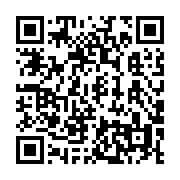 附件110年「僑務研究碩博士論文獎助」研究議題領域建議表僑務性質論 文 研 究 議 題綜合類數位科技與僑務推動之研究綜合類海外僑務工作回饋臺灣之研究綜合類中國大陸僑務與統戰組織運作及功能之研究僑民類海外臺灣移民變動趨勢及衍生影響之研究僑民類北美地區傳統僑社發展之研究僑民類美國地區僑團推動公眾外交之研究僑民類海外臺灣移民社會流動之研究僑教類東南亞華校經營現況及轉型發展之研究僑教類文化議題融入海外華語文教學設計之行動研究僑教類數位資訊融入僑校教學情形之研究僑教類多媒體資訊教學策略對華語文學習表現影響之研究僑教類海外兒童華語教材比較分析之研究僑教類國際志工團隊與僑校間建構夥伴關係之研究僑教類臺灣民俗文化於海外僑校推動情形之研究僑商類國內產業發展與僑務鏈結之研究僑商類東南亞臺商政經影響力之研究僑商類強化僑臺商青年加入海外僑臺商組織之策略研究僑商類全球僑臺商（組織）因應變局之研究僑商類增進臺灣新創產業與新南向政策國家商機交流合作之研究僑商類海外臺商面對各類危機之思維與挑戰僑生類來臺僑生畢業返國就業與臺商鏈結之調查研究